Федеральное государственное образовательное бюджетное учреждение высшего
образования «Финансовый университет при Правительстве Российской Федерации»Барнаульский филиал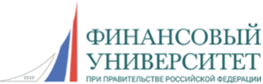 ПРОГРАММАОЛИМПИАДЫ «Политика, право и общество»(среди учащихся школ и  студентов первого курса Барнаульского филиала Финуниверситета) Место проведения:Барнаульский филиалАдрес: г. Барнаул, пр. Ленина, 54, каб. 6081 марта, 2017 годаБарнаул – 2017Участники олимпиады: учащиеся 10-11 классов общеобразовательных учреждений г. Барнаула, студенты 1 курса групп ОЭФ-61, ОЭБ-62, ОЭАР-63, ОМКУ-61 Барнаульского филиала Финансового университета при Правительстве Российской Федерации.Организаторы: кафедра «Философия, история и право». Цель олимпиады по обществознанию заключается в том, чтобы определить уровень знаний старшеклассников по обществознанию, а также выявить среди участников наиболее способных, имеющих высокий уровень подготовки, обладающих определенными навыками проведения исследования и использующих творческий подход при ответе на задания. Кроме того, олимпиада призвана пропагандировать гуманитарные научные знания среди молодежи; воспитывать интерес к общественным наукам. Время проведения: 14.00, аудитория 608Олимпиада «Политика, право и общество» включает в себя вопросы по следующим направлением:КультурологияПолитологияСоциологияФилософияЭкономикаЮриспруденцияЗаявку на участие (Приложение №1) необходимо до 28 февраля 2017 года выслать по адресу: 656038, г. Барнаул, пр. Ленина, 54, Барнаульский филиал Финансового университета при Правительстве РФ, кафедра «Философия, история и право». Телефон для справок: e-mail IAMarfutenko@fa.ru 8(3852)66-91-20, контактное лицо: Жердева Оксана Николаевна, Воробьева Марина Ивановна   Оргкомитет конференции:Председатель оргкомитета: Иванова В.А., доктор философских наук, профессор кафедры «Философия, история и право», директор Барнаульского филиала ФинуниверситетаЧлены оргкомитета: Шевелев С.Ю. кандидат экономических наук, доцент, заведующий кафедрой «Философия, история и право», Барнаульского филиала ФинуниверситетаЖердева О.Н., кандидат филологических наук, доцент кафедры «Философия, история и право», Барнаульского филиала ФинуниверситетаШелкова С.В., кандидат филологических наук, доцент кафедры «Философия, история и право», Барнаульского филиала ФинуниверситетаСмехнова Г.П., кандидат социологических наук, доцент кафедры «Философия, история и право», Барнаульского филиала ФинуниверситетаВоробьева М.И., старший преподаватель кафедры «Философия, история и право»Барнаульского филиала ФинуниверситетаЧеркова Татьяна Александровна, учитель истории и обществознания СОШ №60, заслуженный учитель РФПриглашаются все желающие!\Приложение № 1Заявкана участие в ОЛИМПИАДЕ«Политика, право и общество»(среди учащихся школ истудентов первого курса Барнаульского филиала Финуниверситета) (Барнаульский филиал Финансового университета при Правительстве РФ,1 марта 2017 года)Фамилия____________________________________________________________________Имя________________________________________________________________________Отчество____________________________________________________________________Название учебного заведения __________________________________________________Класс _______________________________________________________________________Адрес (индекс, страна, населенный пункт, улица, номер дома, квартиры)____________________________________________________________________________________________________________________________________________________________________________________________________________________________________Контактные телефоны: ________________________________________________________E-mail: ______________________________________________________________________Ф.И.О., ученая степень, должность научного руководителя ____________________________________________________________________________Заявку на участие (Приложение №1) необходимо до 28 февраля 2017 года выслать на e-mail IAMarfutenko@fa.ru 8(3852)66-91-20, контактное лицо: Жердева Оксана Николаевна, Воробьева Марина Ивановна   